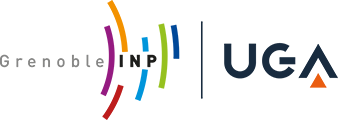 Fiche de candidature 2023-2024Semestre à choix PISTE	« Pour une Ingénierie Sobre Techno- et Eco-responsable»Le dossier de candidature doit être déposé par l’étudiant – sous format électronique - sur l’application FSA au plus tard le 14 mai 2023https://applicationform.grenoble-inp.fr/FSA/262Le dossier de candidature doit impérativement comporter :cette fiche de candidature dûment complétéeles relevés de notes depuis l’entrée à Grenoble INPun CV détaillé Il est également possible à l’étudiant de joindre à son dossier toute autre pièce qu’il juge utile afin de justifier de ses connaissances et motivations pour la formation.I. IDENTITÉII. Pourquoi souhaitez-vous intégrer le semestre PISTE ? En quoi cela fait il sens pour vous ? Que pensez-vous que ce semestre pourrait vous apporter qu’il vous manquerait sinon ? 
(1 page max)III. Votre choix de PISTE Concernant votre 3A, le semestre PISTE est :votre premier choixvotre second choixDans ce cas, quel est votre premier choix ? A quelle date aurez-vous la réponse pour votre premier choix ? Autre. Précisez : IV. Votre domaine d’expertise techniqueIndiquer vos domaines d’expertise technique (3 domaines) et de les évaluer en leur attribuant le chiffre (1=faible ; 2=passable ; 3=dans la moyenne ; 4=très bien ; 5=excellent) qui correspond.V. 3 questions pour mieux vous connaître : a) Quel devrait être selon vous l’ingénieur de demain ? Décrivez en quelques lignes.b) Quel serait pour vous le métier idéal ? Décrivez en quelques lignes.c) Voyez-vous d’autres éléments, vous concernant, dont vous aimeriez nous faire part ?V. Niveau d’anglais : Avez-vous déjà validé le niveau B2 anglaisouinonDans ce cas, quel est votre denier résultat ?  VI. Enseignements de spécialité : Quel enseignement de spécialité souhaitez-vous suivre ?Gestion énergétique et intégration des critères environnementauxRecyclabilité et matériauxTraitement de l’eauAvez-vous déjà quelques connaissances dans ce domaine ?  Dates à retenir : 14 mai 2023 - Date limite de réception des dossiers de candidature sur le site FSA Du 30 mai au 2 juin - Entretiens individuels Début juillet 2023 - Réponse du jury PISTE (avis sous réserve de l’accord du jury de 2nde année de l’Ecole d’origine du candidat) Pour plus de renseignements, n’hésitez pas à nous contacter : Responsables de la formation : Laurent Jossic et Fanny PoinsotteEmail : Fanny.poinsotte@grenoble-inp.fr	Email : Laurent.jossic@grenoble-inp.fr	Secrétariat de scolarité 3A de l’Ense3 : Virginie Pulfer Grenoble INP – Ense321 avenue des Martyrs, CS 90624, 38031 Grenoble Cedex 1 Email : virginie.pulfer@grenoble-inp.frBureau : + 33 (0)4 76 82 71 65Site webhttps://ense3.grenoble-inp.fr/fr/formation/piste NOM Prénom TéléphoneEmailÉcoleFilière (en toutes lettres)Email du responsable de filière Domaine d’expertiseNiveau123